【今日主題】教會--在基督裡成長的小孩王裕一弟兄（校園福音團契）經文︰以弗所書四1-16大綱1.令人興奮的消息-小孩成長 v132.基督呼召 v1-63.基督賜恩 v7-16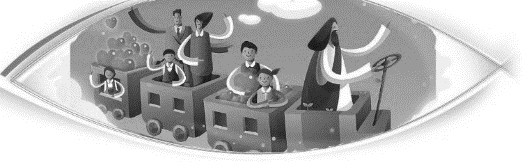 4.參與其中,樂在其中【主日唱詩】《神聖之愛，遠超眾愛》(一)神聖之愛，遠超眾愛，天上之樂臨地上；竟來住我卑微胸懷，作我相信的恩賞。恩主，你是所有憐憫，你是純潔無限愛；眷顧我們，帶來救恩，進入相信的胸懷。 (二)哦主，向我吹你聖靈，吹進煩擾的心裏；使我有分你的豐盛，享受應許的安息。從我除去罪的愛好，除去一切的捆綁；使我認識生命之道，使我完全得釋放。 (三)大能的主，前來拯救，賜我生命何豐盛；願你同在直到永久，永遠住在你殿中。我要時常頌讚你名，照你喜悅事奉你；不住禱告，不住頌稱，誇耀你愛永無已。 (四)求你完成你的新造，使我純潔無瑕疵；你大救恩我全享到，得以和你全相似。更新變化，榮上加榮，直到滿有你身量；直到進入榮耀之中，永遠將你愛頌揚。《像基督》敬拜事奉166 / 補四、五節(四)哦，我要像你！我今迫切求，我願出代價跟隨你行；   將我的所是和我的所有，完全獻給你，不自經營。【副歌】 主我願像你，主我願像你，        榮耀之救主，潔淨像你；       願主之豐滿，進入我心中，       更將主榮形，深印我心！ (五)哦，我要像你！正當我祈求，倒下你的愛充滿我心；  使我作個殿，配給你居留，  使我的生命與你相印。《主！使我更愛你》(一)主！使我更愛你，和你更親密，為你名更熱心，向你話更信，對你憂更關心，因你苦更貧，更覺得你看顧，更完全順服。【副歌】求主天天扶持我，給我力量保守我， 使我一生走窄路，使主心滿意足。 (二)主！使我更得勝，向你更忠誠，在你手更有用，對你仇更勇，受苦更為忍耐，犯罪更悲哀，更喜樂任怨勞，更完全倚靠。(三)主！使我更屬天，更常見你面，更脫凡俗生涯，更想慕回家，更願意處卑微，更被你破碎，更為不顧自己，凡事更像你。5/21【教會詩班—西園新故鄉~~社區佈道】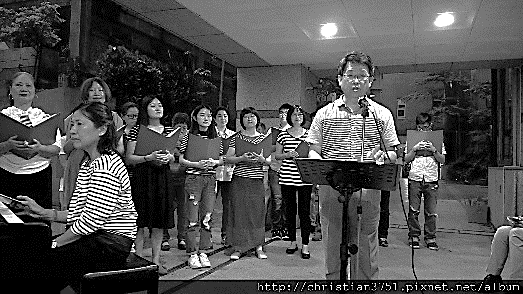 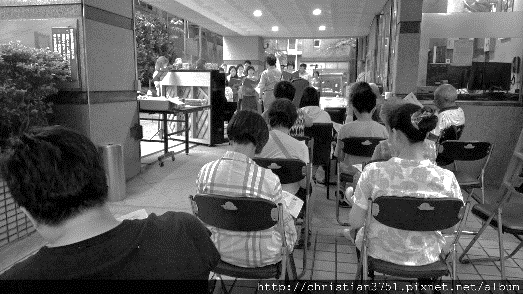 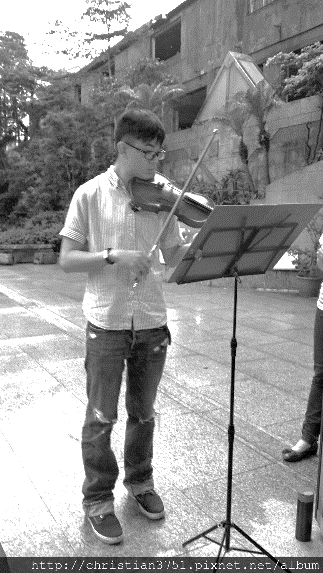 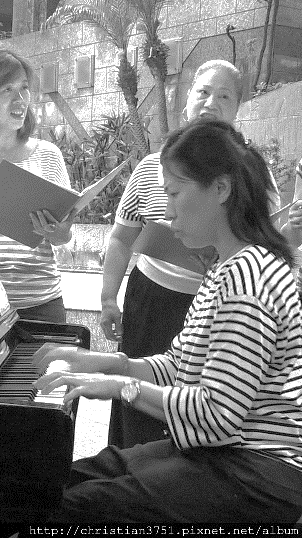 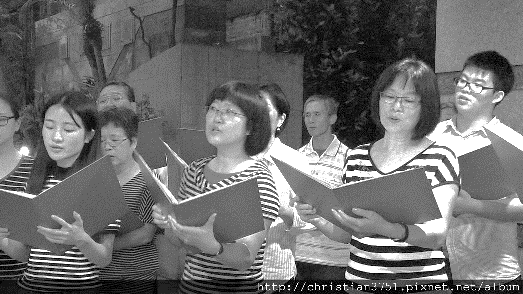 《每日活水》塑造生命、改變世界的靈修月刊繁忙的生活，總是茫、盲、忙嗎？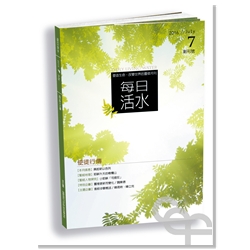 我們需要天天來到神面前，飲一口活水泉源，解生命的渴。校園書房出版社隆重推出「每日活水」靈修月刊，獨家採用畢德生的英文信息本聖經（The Message），對照中文和合本修訂版，讓讀經貼近生活！配合麥琴讀經法，一年細讀聖經一遍。每天五題精心設計的引導式題目: 從觀察、解釋、感受、應用四個面向，帶領讀者走進神的話語之中。不論個人靈修、小組聚會、家庭祭壇、教會牧養，從個人到群體，都極為適合。7月創刊號--試讀每本80元發行前預約優惠，訂購一年（12期）原價：NT$1440元，現在訂購優惠：NT$990元（現省NT$450元！）6/5【福音主日】向未信主的親友傳福音是已蒙恩的你我，當盡的本份，也是主耶穌邀請我們參與的大使命；請弟兄姊妹預備心、以禱告、努力邀請親朋好友，盡上本分，求主施恩。講員︰任 駿弟兄【洗碗服事】2016下半年度主日愛筵後洗碗的服事，需要弟兄姊妹的參與，經常享用愛筵60歲~12歲者，請至少填寫一次（以上），於副堂登記即可。本週各項聚會今日	09:30	兒童主日學		09:45	主日講道		10:30	中學生團契		11:00	慕道班	啟發課程		11:00	初信造就班	暫停一次		11:00《擘餅記念主聚會》		14:10	成人主日學	呂允仁弟兄北國以利亞的復興	王上16:21~王下1	週二 07:30	晨更禱告會	呂允仁弟兄	19:30	英文查經班週三	19:30	交通禱告會	陳宗賢弟兄週四	15:00	姊妹聚會 	成淑靜姊妹週五	15:00	姊妹禱告會		19:30	小社青   	簡明神學		19:30	愛的團契	以弗所書週六	18:00	社青團契	讀書會     18:00	大專團契      	台北市基督徒聚會處             第2431期  2016.05.29 教會網站：http://www.taipeiassembly.org  	年度主題：福音帶來改變		主日上午	主日下午 	下週主日上午	下週主日下午	聚會時間：9時45分	2時10分	9時45分	2時10分	司     會：	任  駿弟兄		呂允仁弟兄	領     詩：	任  駿弟兄  呂允仁弟兄	賴大隨弟兄	羅煜寰弟兄	司     琴：俞齊君姊妹	謝多佳姊妹	俞齊君姊妹	溫晨昕姊妹	講     員：	王裕一弟兄 	呂允仁弟兄	任  駿弟兄		羅煜寰弟兄	本週題目：教會-在基督裡成長的小孩	下週主題：	安息日的祝福	本週經文：以弗所書1:1-16			下週經文：	出埃及記20:8-11 	上午招待：陳美月姊妹 金貞美姊妹	下週招待：	蔣震彥弟兄 林和東弟兄			吳瑞碧姊妹				楊晴智姊妹臺北市中正區100南海路39號。電話（02）23710952傳真（02）23113751現在我照樣定意施恩與耶路撒冷和猶大家，你們不要懼怕。你們所當行的是這樣：各人與鄰舍說話誠實，在城門口按至理判斷，使人和睦。                                              撒迦利亞書8:15~16【六月宣教月】胸懷普世˙關心中國6/05—福音主日˙講員︰任駿弟兄6/12—宣教主日˙講員︰彭書睿弟兄6/19—宣教主日˙講員︰屠德銘弟兄6/26—宣教主日˙講員︰李憶龍弟兄6/26下午—全教會禱告會「胸懷普世的基督徒」是普通的信徒，但他們的生命因著異象而轉化。胸懷普世的基督徒抓住一個異象，他們以神的眼光看世界，看到神為建立祂的國度，在過去已做成的事和現在正在做的事，他們就感到興奮，並渴望有份參與神國度的計畫，不論這事工有多麼小！」【安息主懷】羅甘再筠姊妹(羅煜寰弟兄母親)於5月24日因肺炎與心肌梗塞安息主懷。請為家屬蒙主安慰以及後事的進行代禱。